 К а р а р                                                                          р е ш е н и е   О внесении изменений в решение Совета сельского поселения Рапатовский сельсовет муниципального района Чекмагушевский район Республики Башкортостан от 18.03.2022 № 121 «О порядке оформления прав пользования муниципальным имуществом сельского поселения Рапатовский сельсовет муниципального района Чекмагушевский районРеспублики Башкортостан и об определении годовой арендной платы за пользование муниципальным имуществом муниципального района Чекмагушевский район Республики Башкортостан»Рассмотрев протест прокурора Чекмагушевского района Республики Башкортостан от 02.10.2023 № 5-1-2023/Прдп143-23-20800067 на решение Совета сельского поселения Рапатовский сельсовет муниципального района Чекмагушевский район Республики Башкортостан от 18.03.2022 № 121 «О порядке оформления прав пользования муниципальным имуществом сельского поселения Рапатовский сельсовет  муниципального района Чекмагушевский район Республики Башкортостан и об определении годовой арендной платы за пользование муниципальным имуществом сельского поселения Рапатовский сельсовет муниципального района Чекмагушевский район Республики Башкортостан», в соответствии с Федеральным законом от 06.10.2003 №131-ФЗ «Об общих принципах организации местного самоуправления в Российской Федерации», постановлением Правительства Республики Башкортостан от 29 декабря 2007 года №403 «О порядке оформления прав пользования государственным имуществом Республики Башкортостан и об определении годовой арендной платы за пользование государственным имуществом Республики Башкортостан», Совет сельского поселения Рапатовский сельсовет муниципального района Чекмагушевский район Республики Башкортостан РЕШИЛ:1. Внести в решение Совета сельского поселения Рапатовский сельсовет муниципального района Чекмагушевский район Республики Башкортостан от 18.03.2022 № 121 «О порядке оформления прав пользования муниципальным имуществом сельского поселения Рапатовский сельсовет муниципального района Чекмагушевский район Республики Башкортостан и об определении годовой арендной платы за пользование муниципальным имуществом сельского поселения Рапатовский сельсовет муниципального района Чекмагушевский район Республики Башкортостан» следующие изменения:1.1. Сто тридцать пятый абзац подпункта «к» п.2.1 Методики определения годовой арендной платы за пользование муниципальным имуществом сельского поселения Рапатовский сельсовет  муниципального района Чекмагушевский район Республики Башкортостан изложить в следующей редакции:«резидентами территорий опережающего развития, включенными в реестр резидентов территорий опережающего развития, создаваемых на территориях монопрофильных муниципальных образований Российской Федерации (моногородов) в соответствии с Федеральным законом "О территориях опережающего развития в Российской Федерации";»1.2. Внести в подпункт «к» п. 2.1. Методики определения годовой арендной платы за пользование муниципальным имуществом муниципального района Чекмагушевский район Республики Башкортостан изменения, дополнив абзацами сто сорок первым и сто сорок вторым следующего содержания:«фондом развития промышленности, единственным учредителем которого является орган исполнительной власти;»«организацией, выполняющей функции агентства развития Республики Башкортостан.».1.3. Раздел 4 Методики определения годовой арендной платы за пользование муниципальным имуществом муниципального района Чекмагушевский район Республики Башкортостан дополнить пунктом 4.2.  следующего содержания:«4.2. При передаче в аренду электрических и магистральных тепловых сетей, объектов связи, газоснабжения, водоснабжения и водоотведения, других инженерных коммуникаций и сооружений, закрепленных на праве хозяйственного ведения за муниципальными унитарными предприятиями, специализированным организациям размер годовой арендной платы рассчитывается по формуле:Апл = (Ам х (1+П) + Ним.) х (1 + Кндс),где:Апл - арендная плата;Ам - годовая сумма амортизационных отчислений;П - процент отчисления, который устанавливается равным 0,05;Ним - годовая сумма налога на имущество;Кндс - коэффициент, учитывающий налог на добавленную стоимость.».  2. Настоящее решение разместить на официальном информационном сайте Администрации сельского поселения рапатовский сельсовет муниципального района Чекмагушевский район Республики Башкортостан https://rapatovo.ru/и  обнародовать на информационном стенде Администрации сельского поселения Рапатовский сельсовет муниципального района Чекмагушевский  район  Республики Башкортостан.Глава сельского поселения                                             Л.М.Гумеровс.Рапатово"19" декабря 2023№23БАШКОРТОСТАН  РЕСПУБЛИКАhЫ САКМАГОШ  РАЙОНЫ    муниципаль районЫНЫН     Рапат АУЫЛ СОВЕТЫ АУЫЛ БИЛЭмЭhЕ СОВЕТЫ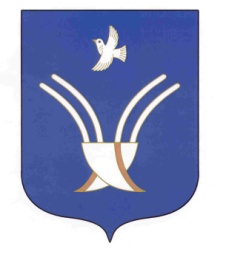 СОВЕТ СЕЛЬСКОГО ПОСЕЛЕНИЯ рАПАТОВСКИЙ СЕЛЬСОВЕТ муниципального района Чекмагушевский район Республики Башкортостан